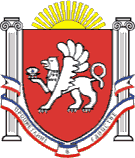 РЕСПУБЛИКА КРЫМНИЖНЕГОРСКИЙ РАЙОНАДМИНИСТРАЦИЯ  ЕМЕЛЬЯНОВСКОГО  СЕЛЬСКОГО  ПОСЕЛЕНИЯ                                                                    ПОСТАНОВЛЕНИЕот 28.06.2021г.                                                                                            №76с. Емельяновка«О внесении изменений в постановление Администрации Емельяновского  сельского  поселения Нижнегорского района   Республики Крым от 27.02.2019г. №52   «Об утверждении муниципальной программы «Развитие малого и среднего предпринимательства на  территории   Емельяновского  сельского  поселения на 2019-2021 годы»В соответствии со ст. 14.1 Федерального закона от 24.07.2007 № 209-ФЗ «О развитии малого и среднего предпринимательства в Российской Федерации» Администрация  Емельяновского  сельского  поселения  Нижнегорского  района Республики Крым Постановляет:Внести в постановление Администрации Емельяновского  сельского  поселения Нижнегорского района  Республики Крым от 27.02.2019г. № 52 «Об утверждении муниципальной программы «Развитие малого и среднего предпринимательства на  территории Емельяновского сельского  поселения на  2019-2021 годы» следующие изменения, дополнив п. 1.1 следующего содержания:«1.1. За оказанием поддержки, предусмотренной муниципальной программой, вправе обратиться физические лица, не являющиеся индивидуальными предпринимателями и применяющие специальный налоговый режим «Налог на профессиональный доход».2. Обнародовать данное постановление путем размещения его на информационном стенде администрации Емельяновского сельского поселения по адресу: с.Емельяновка, ул.Центральная,134,  Нижнегорского района Республики Крым и на официальном сайте администрации.3. Настоящее постановление вступает в силу с момента его обнародования.4. Контроль за исполнением настоящего постановления оставляю за собой.ПредседательЕмельяновского сельского  совета –Глава  администрацииЕмельяновского  сельского  поселения                            Л.В.Цапенко